ПОСТАНОВЛЕНИЕ____06.05.2019___                                                                                        № __10/9__Об определении многоквартирных домов и жилых домов уровень благоустройства, конструктивные и технические параметры которых соответствуют средним условиям в муниципальном образовании "Город Глазов"В соответствии со статьей 159 Жилищного кодекса Российской Федерации, статьей 48 Федерального закона от 06.10.2003 № 131-ФЗ «Об общих принципах организации местного самоуправления в Российской Федерации», постановлением Правительства Российской Федерации от 14.12.2005 года № 761 «О предоставлении субсидий на оплату жилого помещения и коммунальных услуг», приказом Министерства строительства и жилищно-коммунального хозяйства Российской Федерации № 1037/пр, Министерства труда и социальной защиты Российской Федерации № 857 от 30.12.2016 «Об утверждении Методических рекомендаций по применению Правил предоставления субсидий на оплату жилого помещения и коммунальных услуг, утвержденных постановлением  Правительства Российской Федерации от 14.12.2005 года № 761», руководствуясь Уставом муниципального образования «Город Глазов»ПОСТАНОВЛЯЮ:1. Определить многоквартирные дома и жилые дома уровень благоустройства, конструктивные и технические параметры которых соответствуют средним условиям в муниципальном образовании «Город Глазов»:1.1. Многоквартирные 5-9-этажные дома, имеющие централизованное отопление, холодное и горячее водоснабжение, водоотведение, электроснабжение, оборудованные мусоропроводами, лифтами и электроплитами.1.2. Жилые дома с вывозом жидких бытовых отходов, имеющие автономное отопление (газовый котел), централизованное холодное водоснабжение, газовые нагреватели проточного типа, электроснабжение, без централизованного водоотведения, оборудованные унитазами, раковинами, мойками кухонными, ваннами длиной 1500-1550 мм с душем.2. Отменить постановление Администрации города Глазова от 23.01.2015        № 10/3 «Об отнесении жилищного фонда к уровням благоустройства, конструктивные и технические параметры которого соответствуют средним условиям в муниципальном образовании «Город Глазов».3. Отменить постановление Администрации города Глазова от 28.03.2016        № 10/8 «О внесении изменений в постановление Администрации города Глазова от 23.01.2015 № 10/3 «Об отнесении жилищного фонда к уровням благоустройства, конструктивные и технические параметры которого соответствуют средним условиям в муниципальном образовании «Город Глазов».4. Настоящее постановление подлежит официальному опубликованию и вступает в силу с 01 июля 2019 года.5. Контроль за исполнением настоящего постановления возложить на заместителя Главы Администрации города Глазова по вопросам строительства, архитектуры и жилищно-коммунального хозяйства.Администрация муниципального образования «Город Глазов» (Администрация города Глазова)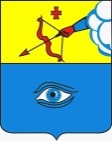  «Глазкар» муниципал кылдытэтлэн Администрациез(Глазкарлэн Администрациез)Глава города Глазова    С.Н. Коновалов